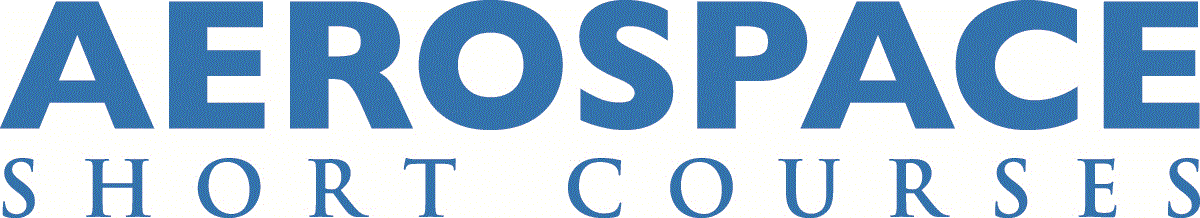 Aircraft Structures: Analysis and Design (AERO0100)Instructor: Mark S. EwingCourse DescriptionThis course is an introduction to analysis and design of aircraft structures. Course content includes design criteria, structural design concepts, loads and load paths, metallic and composite materials; static strength, buckling and crippling, durability and damage tolerance, practical design considerations, certification and repair. Analysis exercises and a design project are included to better involve students in the learning process.Who Should Attend?This course is designed for engineers, engineering managers, certification authorities and educators whose responsibilities include aircraft structures.Course HighlightsStructural design overviewAircraft loadsMetalsFiber-reinforced compositesMaterial selectionDesign to static strengthMechanical jointsMechanics of thin-walled and built-up structureDesign to buckling and stiffness requirementsComponent design conceptsDesign for damage toleranceDesign for durabilityCertification of structureContinued airworthiness aging fleetsCourse OutlineDay One Structural design overview: evolution of structural design criteria; historical context of safe life, fail safety and damage tolerance; FAA airworthiness regulations Design requirements for static strength, fail safety and damage tolerance, durability, flutter avoidance, crashworthiness and maintainability Basic design concepts: limit load, ultimate load, factors of safety, margin of safety Aircraft loads: inertial loads, load factor; design exerciseDay TwoMetals: Product forms, physical and mechanical properties, failure modes, design allowables; thermomechanical processing Fiber-reinforced, laminated composites: product forms, physical and mechanical properties; failure modes; design allowables; processing Material selection: aluminum, titanium, steel, composites and emerging structural materials; Design to static strength: highly loaded tension structures; combined loads; design exerciseDay Three Mechanical joints: bolts and rivets; bonded and welded joints; lugs and fittings; design exerciseThin-walled structures: review of bending and torsion for compact beams Thin-walled structures: introduction to shear flow analysis of thin-walled beamsDay Four Semi-tension field beams; design exercise; Brief introduction to the finite element method Design to buckling and stiffness requirements: buckling of thin-walled and built-up structuresComponent design: wings and empennages, fuselage, landing gear, attachments Day Five Design for damage tolerance:  crack growth in structures; introduction to fracture mechanics; critical crack length; analysis exercise; widespread fatigue damage; inspection schedulingDesign for durability: fatigue; analysis exercise; corrosion Certification: analysis and validation requirements, component and aircraft testing requirements Continued airworthiness of aging fleets:  widespread fatigue damage; repairs; analysis exerciseClassroom hours / CEUs35.00 classroom hours3.5 CEUsCertificate TrackAircraft DesignAircraft StructuresCourse FeesEarly registration fee: $2,595 if you register and pay by the early registration deadline (45 days prior to the first day of class).Regular registration fee: $2,795 if you register and pay after the early registration deadline.U.S. Federal Employee DiscountThis course is available to U.S. federal employees at 10% off the registration fee. To receive the federal employee discount, you must enter the code FGVT116 during the checkout process. Please note that you must validate your eligibility to receive this discount by entering your U.S. government email address (ending in .gov or .mil) when creating your online registration profile. This discount is available for both the early registration and regular registration fees.Instructor BioMark S. Ewing is former chairman of the aerospace engineering department and is currently the director of the Flight Research Laboratory at the University of Kansas. Previously, he served as a senior research engineer in the structures division at Wright Laboratory, Wright-Patterson Air Force Base, and as an associate professor of engineering mechanics at the U.S. Air Force Academy. His research interests include structural vibrations and structural acoustics, especially as related to fiber-reinforced composites. Ewing is a past recipient of the University of Kansas School of Engineering Outstanding Educator Award. He holds a B.S. in engineering mechanics from the U.S. Air Force Academy, an M.S. in mechanical engineering and a Ph.D. in engineering mechanics, both from Ohio State University.CONTACT US:KU Jayhawk GlobalAerospace Short Course Program1515 St. Andrews Dr.Lawrence, KS 66047Email: jayhawkglobal@ku.eduPhone: 785-864-6779 (Registration) 